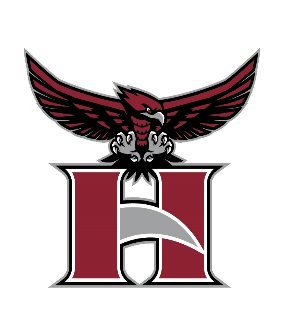  Details for Underclassmen Visit Hi Hawk Families!As referenced in the last Hawk Highlights, this communication provides the details for the UNDERCLASSMEN visit this coming Tuesday and Wednesday.Here are the details:Students may come to the campus on one of the two days below:Tuesday, May 19th (between 9:00am and 3:00pm) Wednesday, May 20th (between 12:30pm and 6:30pm) All students must enter the campus from the Luther Ward entrance. Please adhere to the map attached regarding traffic flow.Students will park in the first parking lot to the right as soon as they enter the campus.We will be monitoring the number of people entering the building and classrooms abiding by the CDC guidelines and promoting social distancing.Wearing masks and/or gloves is your personal preference as it does promote safety.The things that students might be coming to take care of include:Student medications – MEDICATIONS WILL BE HANDLED OUTSIDE ONLY IN THE FRONT OF THE SCHOOL – NOT IN THE BUILDING.  Instructions are attached.Textbooks – STUDENTS MUST PUT THEIR NAMES INSIDE OF THEIR BOOKS.Media Center- books and other items that were checked outBand- instruments return if not going to be in band next yearOrchestra- instrumentsChorus- music/uniformsPE- locker cleanoutNJROTC- Dry-cleaned NJROTC Uniforms, as well as Orienteering uniforms, Military equipmentWorld Language- digital recorders-Pulido’s room 2303English- novels/books- bins will be in the Hawk Hub area – STUDENTS MUST PLACE THEIR NAME AND THE TEACHER’S NAME ON THE INSIDE OF THE FRONT COVER OR USE A POST IT NOTE TO NOTATE THIS INFORMATION IN THE FRONT COVER.Math- calculators -Macintyre’s room- 2213Art- artwork/pieces of work- Stickle’s room for pottery /Cafeteria for Collier-Johnston’s studentsAP US History- Gaffney’s room- 2316Coach Center’s students return items- 1306Science- textbooks- Bisesi’s room- 2222If there is something not listed that a student would like to inquire about, they are able to come on Tuesday or Wednesday OR they can email their teacher or administrator to clarify before arriving.  Thanks so much!  Looking forward to seeing the students. 